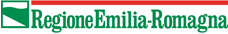 RELAZIONE DEL FORNITORE OPERE MURARIE ED EDILIZIE IN ATTUAZIONE DELL’INTERVENTO FINANZIATO A VALERE SUL BANDO PER IL SOSTEGNO DEGLI INVESTIMENTI PRODUTTIVI DELLE IMPRESE LOCALIZZATE NELLE AREE MONTANE DELLA REGIONE (D.G.R. 2350/2019)Tipo di FORNITURA: _________________________________________________________________________________N. e Data del contratto o documento equivalente: _________________________________________________________________________________	  Durata: dal _______________________al____________________________________________Sede intervento: ________________________________________________________________DESCRIZIONE:Inserire la descrizione dell’opera muraria ed edilizia(la descrizione deve consentire la valutazione dell'ammissibilità delle spese sostenute in relazione all’opera realizzata, per tale motivo deve avere carattere descrittivo e deve consentire di collegare le attività previste dal contratto o documento equivalente con quanto effettivamente realizzato) Illustrare come tale opera edilizia o muraria ha concorso all’allestimento dei locali (è connessa alla installazione e posa in opera dei macchinari, beni strumentali, attrezzature e impianti oggetto di finanziamento (indicare l’attrezzatura)Data: _________________Firma del Fornitore ___________________________________________________________Firma Beneficiario del contributo (Legale rappresentante): ____________________________